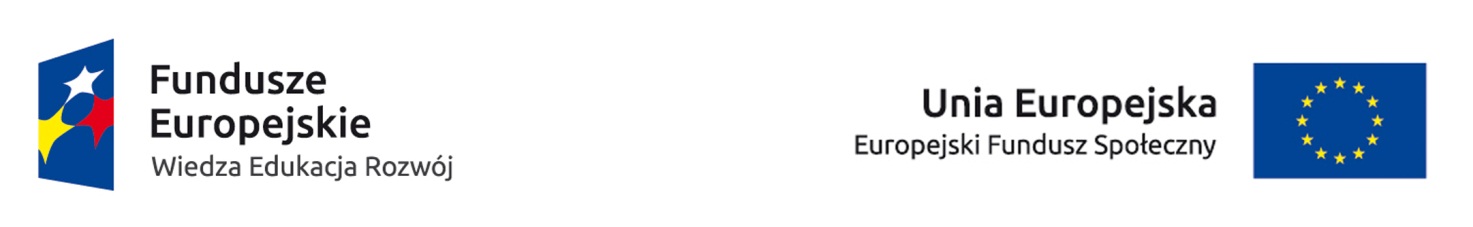 OPINIA PO ZAKOŃCZONYM STAŻUw ramach projektu „Aktywizacja osób młodych pozostających bez pracy w przemyskim (II)” realizowanym w ramach Programu Operacyjnego Wiedza Edukacja Rozwój Oś priorytetowa I „Osoby młode na rynku pracy”, Działanie 1.1 „Wsparcie osób młodych pozostających bez pracy na regionalnym rynku pracy – projekty pozakonkursowe”, Poddziałanie 1.1.2 „Wsparcie w ramach Inicjatywy na rzecz zatrudnienia ludzi młodych” współfinansowanego ze środków Unii Europejskiej w ramach Inicjatywy na rzecz zatrudnienia ludzi młodychPan(i) ………………………………………………………………………………………….(imię i nazwisko)Pesel …………………………………………………………………………………………..odbył(a) staż w ……………………………………………………………………………….(nazwa Organizatora)…………………………………………………………………………………………………(siedziba Organizatora / miejsce odbywania stażu)w okresie od dnia ……………………………… do dnia ……………………………………w zawodzie / na stanowisku ……………………………… / ………………….........................Opis zadań realizowanych przez bezrobotnego w okresie odbywania stażu: ………………………………………………………………………………………………………………………………………………………………………………………………………………………………………………………………………………………………………………………………………………………………………………………………………………………………………………………………………………………………………………………………………………………………………………………………………………………………………………………………………………………………………………………………………………………………………………………………………………………………………………………………………………………………………………………Umiejętności praktyczne bezrobotnego pozyskane w trakcie stażu:………………………………………………………………………………………………………………………………………………………………………………………………………………………………………………………………………………………………………Ogólna ocena bezrobotnego (krótkie podsumowanie):……………………………………………………………………………………………………………………………………………………………………………………………………………………………………………………………………………………………………………………………………………………								           ..……..……………………                                                                                                                               								                 	    podpis  i pieczątka  pracodawcy 